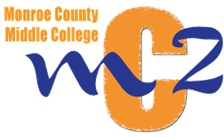 Students of the Monroe County Middle College are required to perform 50 hours of community service prior to graduation.  The service is volunteer work and the student should be of assistance to another group or individual.  The purpose of this activity is for young people to understand the benefits of helping others and what a difference this can make in their lives.  If a student has volunteered their time and effort to you or your group, please fill out the form below so the hours are documented appropriately. Thank you,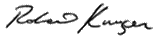 Robert KruegerMCMC PrincipalThis certifies that ___________________________________________ has completed _____________ 				(student name)hours of community service.Name of Organization: ________________________________________________________________Date(s) student has volunteered: ________________________________________________________Coordinator signature and telephone number:________________________________________________	_______________________________		       Coordinator Signature					       Telephone NumberStudent signature and graduation year:________________________________________________	_______________________________		        Student Signature					          Graduation Year